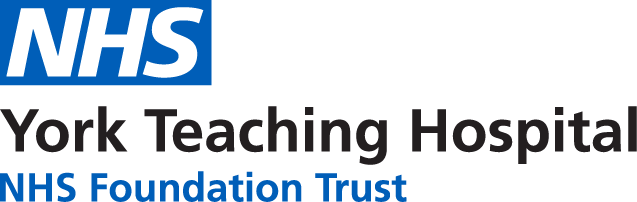 Should a person with a learning disability and Coronavirus symptoms need to come to the Emergency department it would be acceptable for their carer or family member to support them for this initial assessment until they are admitted onto the ward. (As long as they are wearing hospital protective clothing).Once the person has been transferred to the ward it would be the preferred option that the carer then hand over all information about the person and leave, with the ward providing all care needs until the person is discharged.We are aware that there are patients who have needs / anxiety led behaviours which may require a familiar carer or family member provide their support. Each patient’s needs will be discussed with the admitting nurse and reasonable adjustment will be developed in conjunction with one of the LD Liaison Nurses to ensure that the hospital journey is made as easy as possible.We have to comply with infection control measures and part of this would be using existing staff to take over enhanced supervision.  However each patient’s needs will be discussed with family/carers and where safe and possible reasonable adjustments will be made.                 Should the patient require support from a family member on Again the risks (and vulnerability factors for the family member/carer) will be considered as they are with parents of children.  Each patient’s needs will be discussed with carers/family members throughout the hospital journey.  In this uncertain time however we cannot promise that familiar carers will be funded if the risk of infection outweighs other outcomes.  However where a person clearly is unable to tolerate care delivery from unfamiliar carers all reasonable adjustments will be explored to ensure that the patient receives the care they need in the way they need it.Contact The learning disability liaison nurses                         Jo Blades                                                      Karen Pearce                         Mon-Wed                                                       Mon-Fri                         07795 126473                                                 07917 184539                          Based in Scarborough                                 Based in York